Ортопедические коврики для детей.	На стопах находится множество активных точек, отвечающих за здоровье внутренних органов. 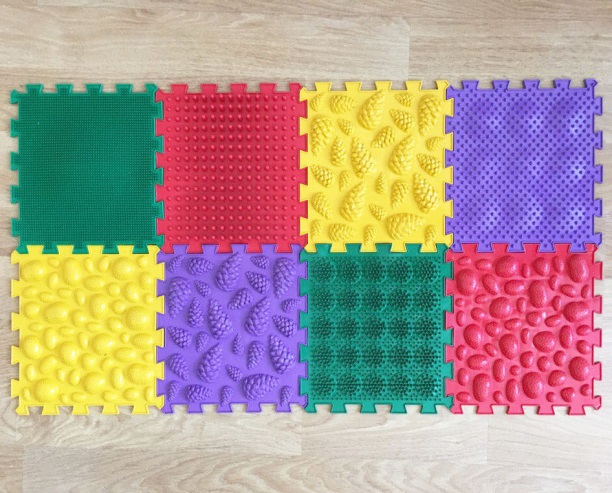 	Врачи рекомендую детямт ходить босиком, но, к сожалению, не всегда у детей есть такая возможность. И тут, на помощь детским ножкам приходят  ортопедические коврики.	Детские ортопедические коврики бывают разными. Все чаще встречается коврик-пазл из нескольких модулей. Его особенность в том, чтоможно подобрать разный рельеф пазла с разными массажными действиями. Также преимуществом станет то, что пазлы одной фирмы можно дополнить и докупить, в итоге собрав полноценный коврик для занятий. 	Массажные коврики  с самого детства поддерживают здоровье ребенка. При регулярном использовании он:-массирует и активизирует рефлексогенные зоны на стопах, которые отвечают за здоровье внутренних органов;-стимулирует обмен веществ в организме;-улучшает кровообращение;-укрепляет мышцы стопы;-помогает предотвратить развитее плоскостопия и других заболеваний, связанных с опорно-двигательным аппаратом.	Если использование ортопедического коврика назначил врач-ортопед, уточните у него какой рельеф лучше выбрать. Если Вы сами решили купить коврик для профилактики, то выбирайте универсальные модули (7 разных по структуре и форме рельефов создают иллюзию, что ребенок ходит по гальке, жёстким камням,  скошенной траве  и т.д.).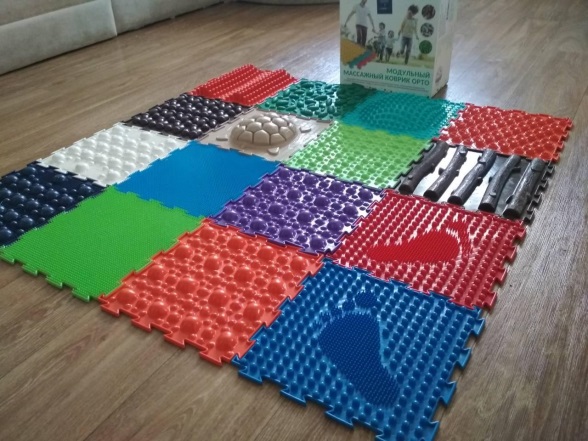 	Детские ортопедические коврики яркие и разноцветные, что очень привлекает внимание ребенка. Модуль в виде пазлов помогают не только в лечебных мероприятиях, но и раскрывают творческий потенциал ребенка.Медсестра по массажу                                                             В.А.Максименко